[Titel][Eingereicht von][Eingereicht bei][Angestrebter Abschluss]Exposee[Titel der Hausarbeit][Namen der Autoren][Namen der Berater][Datum][Abteilung][Abschluss][Wenn Sie den Platzhaltertext auf dieser Seite ersetzen möchten, markieren Sie eine Textzeile, und beginnen Sie mit der Eingabe. Aber warten Sie noch einen Augenblick!][Lesen Sie erst die wenigen Tipps zum schnellen Formatieren Ihres Berichts. Sie werden sich wundern, wie einfach das ist!][Benötigen Sie eine Überschrift? Wählen Sie auf der Registerkarte "Start" im Stilkatalog einfach das gewünschte Überschriftenformat aus.][Schauen Sie sich auch die anderen Formatvorlagen in diesem Katalog an, wie für Nummerierungen oder Aufzählungen wie diese hier.][Legen Sie gleich los][Wenn Sie Text markieren, um ihn zu kopieren oder zu bearbeiten, schließen Sie am besten keine Leerzeichen rechts der Zeichen in die Markierung ein.][Diese Formatvorlage heißt Aufzählungszeichen.][Sie können eine neue Formatvorlage genauso einfach wie Text auf eine Tabelle anwenden. Wenn Sie das Aussehen der Beispieltabelle weiter oben ändern möchten, platzieren Sie den Cursor darauf, und wählen Sie dann unter "Tabellentools" auf der Registerkarte "Entwurf" eine andere Formatvorlage aus.][Aufgabe 1][Aufgabe 2][Name des Kursteilnehmers 1] [Datum][Name des Kursteilnehmers 1] [Datum][Name des Kursteilnehmers 2] [Datum][Name des Kursteilnehmers 2] [Datum][Name des Beraters] [Datum][Name des Beraters] [Datum][Spaltenüberschrift 1][Spaltenüberschrift 2][Spaltenüberschrift 3][Spaltenüberschrift 4][Zeilenüberschrift 1][Ihr Text][Ihr Text][Ihr Text][Zeilenüberschrift 2][Ihr Text][Ihr Text][Ihr Text][Zeilenüberschrift 3][Ihr Text][Ihr Text][Ihr Text][Zeilenüberschrift 4][Ihr Text][Ihr Text][Ihr Text][Immer ein großartiges Aussehen][Wenn Sie das Beispielfoto durch ein eigenes Foto ersetzen möchten, löschen Sie es. Wählen Sie dann auf der Registerkarte "Einfügen" "Bilder" aus.]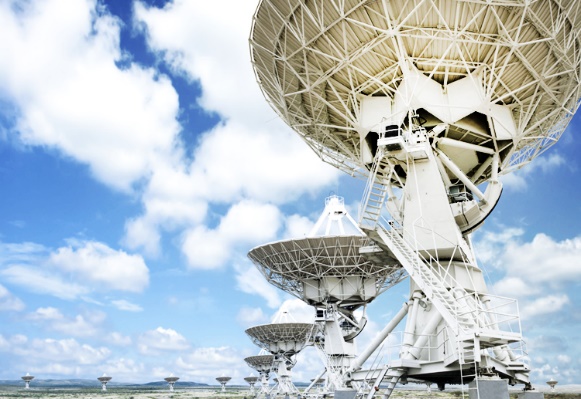 [Abbildung 1] [Bildbeschriftung]